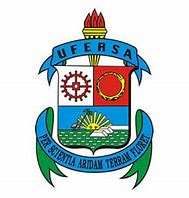 MINISTÉRIO DA EDUCAÇÃOUNIVERSIDADE FEDERAL RURAL DO SEMI-ÁRIDOPRO-REITORIA DE PESQUISA E PÓS-GRADUAÇÃOPROGRAMA DE PÓS-GRADUAÇÃO EM CIENCIA ANIMALANEXO IREQUERIMENTO PARA INDICAÇÃO DE TESETítulo da Tese defendida no PPGCA/UFERSA em 2023: ______________________________________________________________________Data da Defesa: __/____/____Nome do discente:_______________________________________________________Nome do Orientador: _____________________________________________________________________Banca de Defesa Nome:_____________________________________________________(IES):_____Nome:_____________________________________________________(IES):_____ Nome:_____________________________________________________(IES):_____ Nome:_____________________________________________________(IES):_____  Nome:_____________________________________________________(IES):_____ Mossoró,     de         de      2024